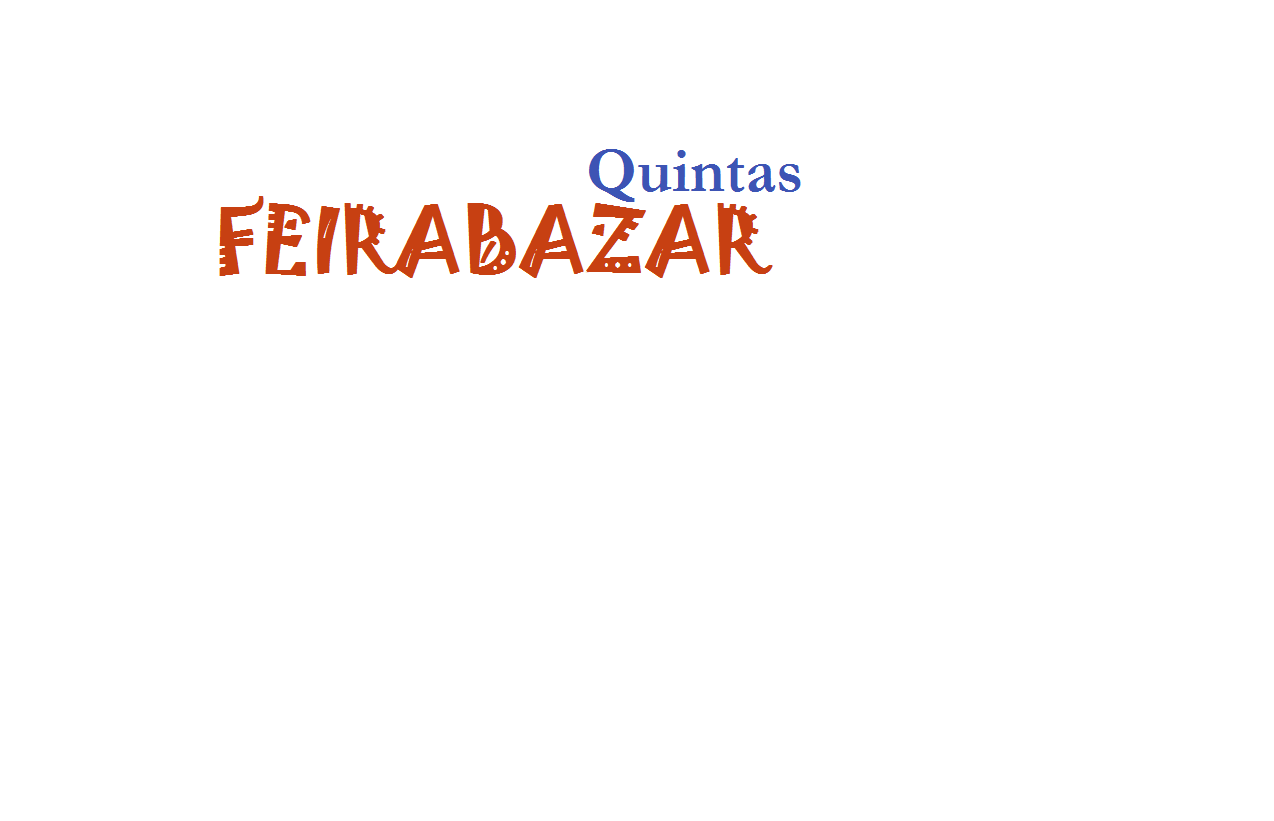 BLOCO XXI A – B – C NO CAMPUS UNESC, TODAS AS QUINTAS-FEIRAS, DAS 17H ÀS 19HINSCRIÇÃO PARA O FEIRABAZAR 1. IDENTIFICAÇÃO:Nome:____________________________________________________________________________Código institucional:_______________________________________________________________Curso/fase se acadêmico (a):_______________________________________________________E-mail:____________________________________________________________________________Telefone / celular:_________________________________________________________________2. ITEM QUE SERÁ COMERCIALIZADO E/OU TROCADO: ____________________________Breve descrição: __________________________________________________________________- Será disponibilizado o espaço para a venda/troca, cobertura de divulgação e imprensa.- A responsabilidade pela venda ou troca de produtos é do propositor;- 100% do valor arrecadado será do propositor;- Não será autorizada a venda de produtos alimentícios;Você concorda e se compromete com as normas para participação do projeto Quintas Feirabazar?  □ Sim     Data(s) da participação:                                        Assinatura: _________________________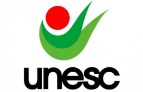 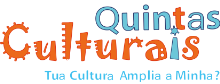 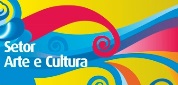 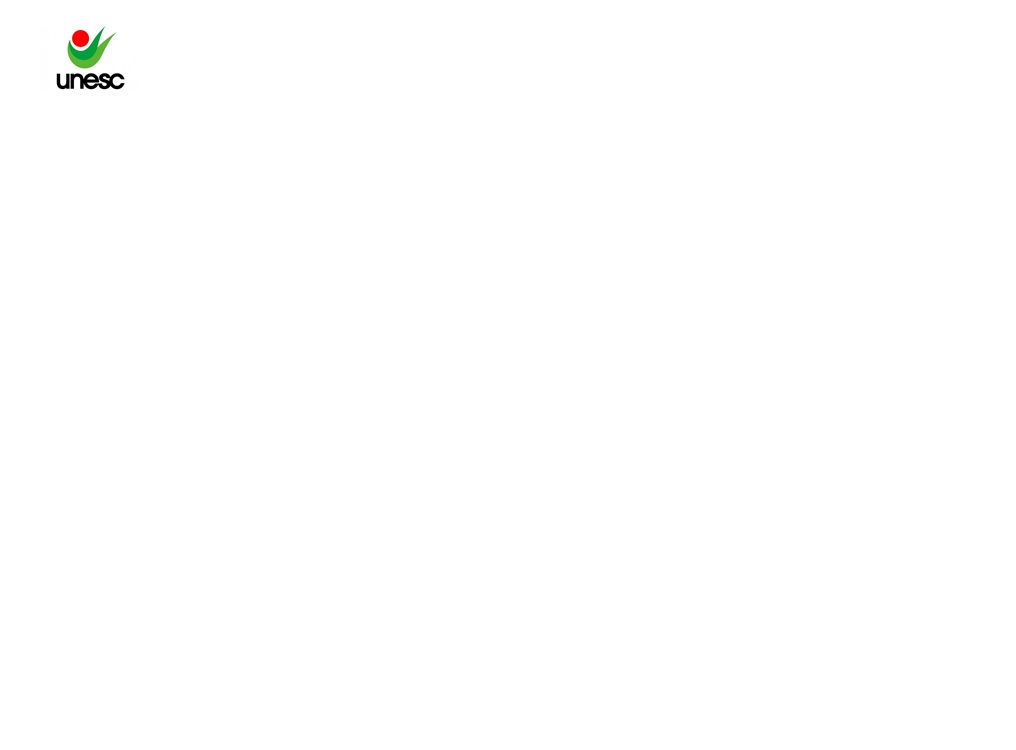 